Publicado en  el 02/02/2016 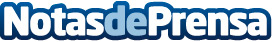 Reedición del curso sobre vacunas en ContinuumLa segunda edición empezará el próximo 23 de febreroDatos de contacto:Nota de prensa publicada en: https://www.notasdeprensa.es/reedicion-del-curso-sobre-vacunas-en-continuum_1 Categorias: Infantil Cursos http://www.notasdeprensa.es